г. Петропавловск-Камчатский				«   »                2020 годаВ целях уточнения отдельных положений приказа Министерства социального развития и труда Камчатского края от 26.09.2014 № 830-п «Об утверждении Порядка расходования организациями социального обслуживания, подведомственными Министерству социального развития и труда Камчатского края, средств, образовавшихся в результате взимания платы за предоставление социальных услуг»ПРИКАЗЫВАЮ:1. Внести в пункт 2 части 4 приложения к приказу Министерства социального развития и труда Камчатского края от 26.09.2014 № 830-п «Об утверждении Порядка расходования организациями социального обслуживания, подведомственными Министерству социального развития и труда Камчатского края, средств, образовавшихся в результате взимания платы за предоставление социальных услуг» следующие изменения:1) в подпункте з) слова «приобретение медицинского оборудования и медицинских изделий.» заменить словами «приобретение медицинского оборудования и медицинских изделий;»;2) дополнить подпунктом и) следующего содержания:«и) приобретение и доставка материалов и комплектующих для производства и ремонта корпусной мебели;»;3) дополнить подпунктом к) следующего содержания:«к) оплата проезда к месту учебы и обратно получателям социальных услуг.».2. Настоящий приказ вступает в силу через 10 дней после дня его официального опубликования.Врио Министра                                                                                      Е.С. Меркулов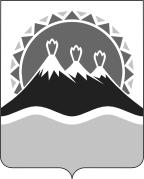 МИНИСТЕРСТВО СОЦИАЛЬНОГО РАЗВИТИЯ И ТРУДАКАМЧАТСКОГО КРАЯПРИКАЗ №О внесении изменения в приложение к приказу Министерства социального развития и труда Камчатского края от 26.09.2014 № 830-п «Об утверждении Порядка расходования организациями социального обслуживания, подведомственными Министерству социального развития и труда Камчатского края, средств, образовавшихся в результате взимания платы за предоставление социальных услуг» 